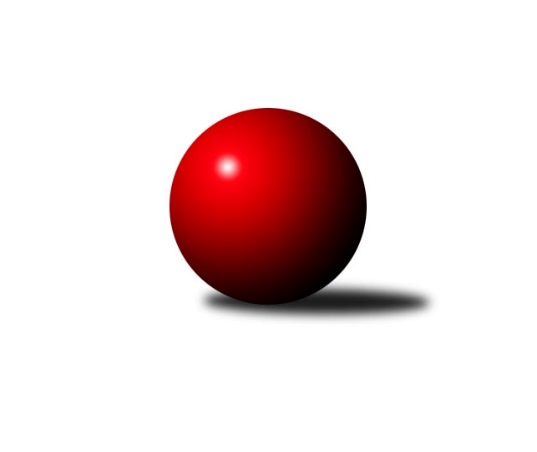 Č.5Ročník 2019/2020	3.11.2019Nejlepšího výkonu v tomto kole: 1334 dosáhlo družstvo: TJ Dynamo České Budějovice Jihočeský KP DOROST 2019/2020Výsledky 5. kolaSouhrnný přehled výsledků:Kuželky Borovany 	- TJ Jiskra Nová Bystřice	0:2	994:1016		3.11.TJ Sokol Nové Hrady 	- TJ Lokomotiva České Velenice A	2:0	1155:1036		3.11.TJ Spartak Trhové Sviny 	- KK Lokomotiva Tábor	2:0	1103:1064		3.11.TJ Lokomotiva České Velenice B	- TJ Dynamo České Budějovice 	0:2	1016:1334		3.11.Tabulka družstev:	1.	TJ Dynamo České Budějovice	5	4	0	1	8 : 2 	 	 1184	8	2.	TJ Spartak Trhové Sviny	5	4	0	1	8 : 2 	 	 1139	8	3.	TJ Sokol Nové Hrady	5	4	0	1	8 : 2 	 	 1139	8	4.	Kuželky Borovany	5	2	0	3	4 : 6 	 	 1092	4	5.	TJ Lokomotiva České Velenice B	5	2	0	3	4 : 6 	 	 1073	4	6.	TJ Jiskra Nová Bystřice	5	2	0	3	4 : 6 	 	 1039	4	7.	KK Lokomotiva Tábor	5	1	0	4	2 : 8 	 	 1139	2	8.	TJ Lokomotiva České Velenice A	5	1	0	4	2 : 8 	 	 1110	2Podrobné výsledky kola:	 Kuželky Borovany 	994	0:2	1016	TJ Jiskra Nová Bystřice	Karel Beleš	 	 150 	 153 		303 	  	 342 	 	186 	 156		Matěj Budoš	Ondřej Plzák	 	 141 	 162 		303 	  	 272 	 	136 	 136		Adam Oktábec	Petra Aldorfová	 	 167 	 168 		335 	  	 348 	 	178 	 170		Jan Mol	Vojtěch Frdlík	 	 188 	 168 		356 	  	 326 	 	163 	 163		Karolína Markovározhodčí: Jiří MalovanýNejlepší výkon utkání: 356 - Vojtěch Frdlík	 TJ Sokol Nové Hrady 	1155	2:0	1036	TJ Lokomotiva České Velenice A	Adam Hanousek	 	 171 	 221 		392 	  	 268 	 	140 	 128		Daniela Matoušková	Tomáš Balko	 	 142 	 227 		369 	  	 402 	 	202 	 200		David Koželuh	Jan Koriták	 	 209 	 185 		394 	  	 366 	 	175 	 191		Zuzka Tranová	Pavel Fritz	 	 189 	 125 		314 	  	 0 	 	0 	 0		nikdo nenastoupilrozhodčí: Stanislav SladkýNejlepší výkon utkání: 402 - David Koželuh	 TJ Spartak Trhové Sviny 	1103	2:0	1064	KK Lokomotiva Tábor	Nikola Kroupová	 	 221 	 184 		405 	  	 347 	 	184 	 163		Vojtěch Polák	Martin Klíma	 	 198 	 164 		362 	  	 365 	 	192 	 173		Marie Myslivcová	Nela Koptová	 	 187 	 149 		336 	  	 352 	 	174 	 178		Viktor Stuchlíkrozhodčí: Josef SvobodaNejlepší výkon utkání: 405 - Nikola Kroupová	 TJ Lokomotiva České Velenice B	1016	0:2	1334	TJ Dynamo České Budějovice 	Karolína Šedivá	 	 155 	 146 		301 	  	 420 	 	211 	 209		Jan Hess	Leona Havlová	 	 174 	 183 		357 	  	 405 	 	202 	 203		Ondřej Sysel	Eliška Rysová	 	 176 	 182 		358 	  	 427 	 	219 	 208		Vít Šebestík	Victorie Beníschková	 	 126 	 147 		273 	  	 487 	 	217 	 270		Lukáš Chmelrozhodčí: Nejlepší výkon utkání: 487 - Lukáš ChmelPořadí jednotlivců:	jméno hráče	družstvo	celkem	plné	dorážka	chyby	poměr kuž.	Maximum	1.	Lukáš Chmel 	TJ Dynamo České Budějovice 	430.67	289.8	140.8	6.8	3/3	(487)	2.	David Koželuh 	TJ Lokomotiva České Velenice A	416.38	287.8	128.6	7.8	2/2	(438)	3.	Marie Myslivcová 	KK Lokomotiva Tábor	406.11	277.0	129.1	10.0	3/3	(468)	4.	Nikola Kroupová 	TJ Spartak Trhové Sviny 	396.56	284.1	112.4	10.9	3/3	(437)	5.	Jan Koriták 	TJ Sokol Nové Hrady 	395.75	274.0	121.8	8.4	4/4	(456)	6.	Jan Hess 	TJ Dynamo České Budějovice 	390.50	279.5	111.0	9.3	2/3	(420)	7.	Ondřej Sysel 	TJ Dynamo České Budějovice 	390.00	283.5	106.5	12.3	3/3	(416)	8.	Vojtěch Frdlík 	Kuželky Borovany 	386.63	270.6	116.0	11.4	4/4	(478)	9.	Zuzka Tranová 	TJ Lokomotiva České Velenice A	383.25	271.8	111.5	9.1	2/2	(425)	10.	Vít Šebestík 	TJ Dynamo České Budějovice 	381.00	276.5	104.5	13.5	2/3	(427)	11.	Adam Hanousek 	TJ Sokol Nové Hrady 	379.13	262.5	116.6	8.6	4/4	(402)	12.	Leona Havlová 	TJ Lokomotiva České Velenice B	377.89	272.3	105.6	14.3	3/3	(423)	13.	Vojtěch Polák 	KK Lokomotiva Tábor	375.33	264.0	111.3	14.5	3/3	(406)	14.	Tomáš Balko 	TJ Sokol Nové Hrady 	371.50	264.0	107.5	10.8	3/4	(412)	15.	Martin Klíma 	TJ Spartak Trhové Sviny 	369.78	262.8	107.0	11.6	3/3	(393)	16.	Karolína Marková 	TJ Jiskra Nová Bystřice	360.13	262.4	97.8	15.5	4/4	(384)	17.	Nela Koptová 	TJ Spartak Trhové Sviny 	353.44	254.6	98.9	16.7	3/3	(394)	18.	Karolína Šedivá 	TJ Lokomotiva České Velenice B	349.78	246.9	102.9	16.6	3/3	(382)	19.	Viktor Stuchlík 	KK Lokomotiva Tábor	346.50	255.0	91.5	16.3	2/3	(365)	20.	Eliška Rysová 	TJ Lokomotiva České Velenice B	345.11	265.4	79.7	21.7	3/3	(402)	21.	Martin Hozman 	KK Lokomotiva Tábor	342.50	242.0	100.5	15.5	2/3	(375)	22.	Matěj Budoš 	TJ Jiskra Nová Bystřice	336.17	243.3	92.8	15.8	3/4	(356)	23.	Pavel Fritz 	TJ Sokol Nové Hrady 	322.67	243.3	79.3	12.7	3/4	(342)	24.	Karel Beleš 	Kuželky Borovany 	320.00	240.5	79.5	16.4	4/4	(366)	25.	Adam Oktábec 	TJ Jiskra Nová Bystřice	315.33	235.5	79.8	20.0	3/4	(358)	26.	Daniela Matoušková 	TJ Lokomotiva České Velenice A	310.13	234.8	75.4	15.0	2/2	(406)	27.	Victorie Beníschková 	TJ Lokomotiva České Velenice B	240.67	180.0	60.7	34.8	3/3	(273)		Marek Kopta 	TJ Spartak Trhové Sviny 	419.00	298.0	121.0	11.0	1/3	(419)		Natálie Lojdová 	KK Lokomotiva Tábor	388.00	286.5	101.5	15.5	1/3	(391)		Jan Kouba 	Kuželky Borovany 	381.00	278.0	103.0	7.5	2/4	(413)		Petra Aldorfová 	Kuželky Borovany 	375.50	274.3	101.3	12.8	2/4	(413)		Jan Mol 	TJ Jiskra Nová Bystřice	356.25	261.0	95.3	17.5	2/4	(381)		Rostislav Solkan 	TJ Dynamo České Budějovice 	324.50	230.0	94.5	12.5	1/3	(344)		Ondřej Plzák 	Kuželky Borovany 	321.00	243.0	78.0	14.5	2/4	(339)		Šimon Šebestík 	TJ Dynamo České Budějovice 	302.00	222.0	80.0	18.0	1/3	(302)		Eliška Brychtová 	TJ Sokol Nové Hrady 	286.00	206.0	80.0	16.0	2/4	(294)Sportovně technické informace:Starty náhradníků:registrační číslo	jméno a příjmení 	datum startu 	družstvo	číslo startu
Hráči dopsaní na soupisku:registrační číslo	jméno a příjmení 	datum startu 	družstvo	Program dalšího kola:6. kolo10.11.2019	ne	10:00	TJ Dynamo České Budějovice  - TJ Jiskra Nová Bystřice	10.11.2019	ne	11:45	KK Lokomotiva Tábor - TJ Sokol Nové Hrady 	10.11.2019	ne	13:00	TJ Lokomotiva České Velenice A - Kuželky Borovany 	10.11.2019	ne	14:30	TJ Lokomotiva České Velenice B - TJ Spartak Trhové Sviny 	Nejlepší šestka kola - absolutněNejlepší šestka kola - absolutněNejlepší šestka kola - absolutněNejlepší šestka kola - absolutněNejlepší šestka kola - dle průměru kuželenNejlepší šestka kola - dle průměru kuželenNejlepší šestka kola - dle průměru kuželenNejlepší šestka kola - dle průměru kuželenNejlepší šestka kola - dle průměru kuželenPočetJménoNázev týmuVýkonPočetJménoNázev týmuPrůměr (%)Výkon3xLukáš ChmelDyn. Č.B. 4874xLukáš ChmelDyn. Č.B. 123.754871xVít ŠebestíkDyn. Č.B. 4274xDavid KoželuhČ. Velenice111.924021xJan HessDyn. Č.B. 4203xNikola KroupováSp. T.Sviny  110.14052xOndřej SyselDyn. Č.B. 4053xJan KoritákNové Hrady A109.73943xNikola KroupováSp. T.Sviny  4053xAdam HanousekNové Hrady A109.143925xDavid KoželuhČ. Velenice4021xVít ŠebestíkDyn. Č.B. 108.51427